KRUNA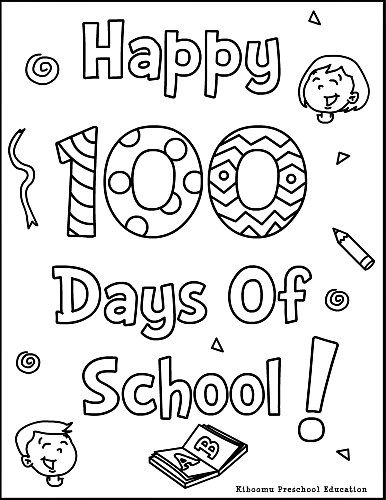 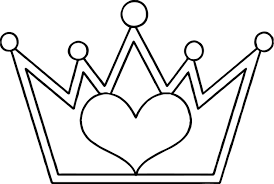 	            NAOČALE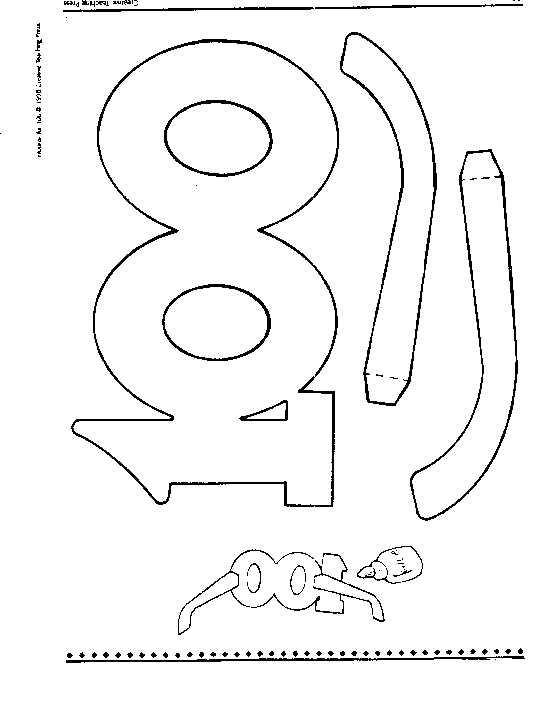 